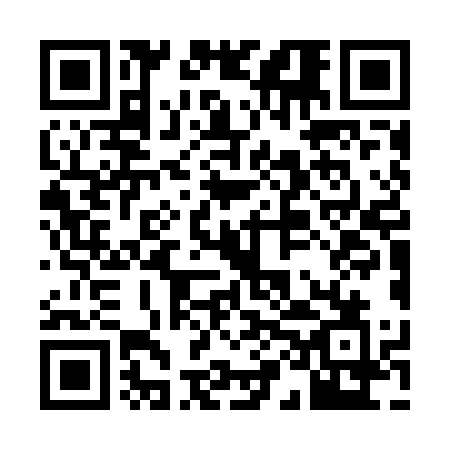 Prayer times for La Boom Defence, Quebec, CanadaMon 1 Jul 2024 - Wed 31 Jul 2024High Latitude Method: Angle Based RulePrayer Calculation Method: Islamic Society of North AmericaAsar Calculation Method: HanafiPrayer times provided by https://www.salahtimes.comDateDayFajrSunriseDhuhrAsrMaghribIsha1Mon2:204:1912:225:528:2410:232Tue2:214:1912:225:528:2410:233Wed2:214:2012:225:528:2410:234Thu2:214:2112:225:518:2310:235Fri2:224:2212:225:518:2310:236Sat2:224:2212:235:518:2210:227Sun2:234:2312:235:518:2210:228Mon2:234:2412:235:518:2110:229Tue2:244:2512:235:508:2110:2210Wed2:244:2612:235:508:2010:2111Thu2:254:2712:235:508:1910:2112Fri2:264:2812:235:498:1910:2113Sat2:264:2912:245:498:1810:2114Sun2:274:3012:245:498:1710:2015Mon2:274:3112:245:488:1610:2016Tue2:284:3212:245:488:1510:1917Wed2:284:3312:245:478:1410:1918Thu2:294:3412:245:478:1310:1819Fri2:304:3612:245:468:1210:1720Sat2:324:3712:245:468:1110:1521Sun2:344:3812:245:458:1010:1322Mon2:364:3912:245:448:0910:1123Tue2:394:4012:245:448:0810:0924Wed2:414:4212:245:438:0610:0725Thu2:434:4312:245:428:0510:0426Fri2:454:4412:245:428:0410:0227Sat2:474:4512:245:418:0210:0028Sun2:504:4712:245:408:019:5829Mon2:524:4812:245:398:009:5530Tue2:544:4912:245:387:589:5331Wed2:564:5112:245:377:579:51